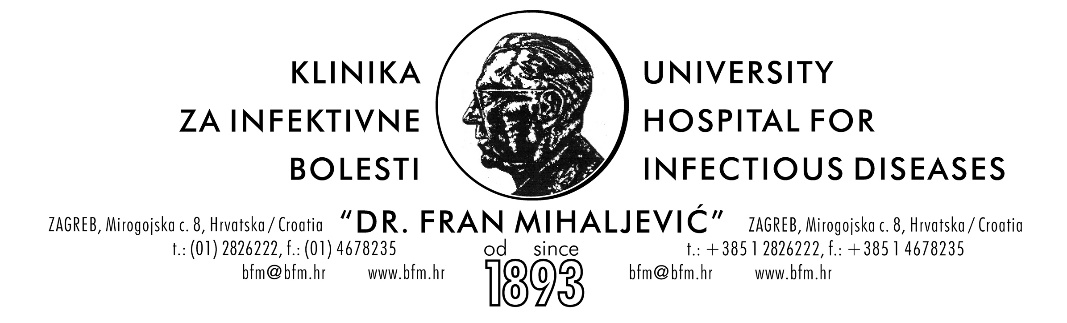 Dokumentacija za provedbu postupka jednostavne nabavePredmet nabave: Antivirusni programbroj: 80/2020 JNU.br. 01-1434-2-2020Zagreb, srpanj 2020.Upute ponuditeljima za izradu ponude1. Podaci o Naručitelju:- Naziv naručitelja: Klinika za infektivne bolesti “Dr. Fran Mihaljević”- Sjedište naručitelja: Mirogojska cesta 8, 10000 Zagreb- OIB: 47767714195- Broj telefona: 01/2826-222  (centrala)- Broj telefaksa: 01/2826-131- Internetska adresa. www.bfm.hr- Adresa elektroničke pošte: bfm@bfm.hr2. Podaci o osobi zaduženoj za kontakt:- Ime i prezime: Gordana Gradiški, mag. oec., Azra Čengić, mag.oec.- Broj telefona  01/2826-163; 01/2826-211- Broj telefaksa 01/2826-131- Adresa elektroničke pošte: nabava@bfm.hr3. Podaci o postupkuEvidencijski broj nabave: 80/2020 JNCPV:  72210000-0 Usluge  programiranja paketne programske podrškeNakon okončanja postupka nabave: Izdat će se narudžbenicaRok isporuke: 5 dana od izdane narudžbeniceGrupe: Predmet nabave nije podijeljen na grupe.Odredbe o grupama (ako je predmet nabave podijeljen na grupe)Sukladno članku 204. stavak 3. Zakona o javnoj nabavi, ponuditelj može podnijeti ponudu za jednu ili obje grupe predmeta nabave.Za svaku grupu podnosi se posebna ponuda.Zajedničke dokumente (tražene dokaze sposobnosti - točka 5. ovih uputa) ponuditelj može uvezati u jednu ponudu, a ponudbeni list i troškovnik potrebno je dostaviti za svaku grupu za koju se ponuditelj javlja posebno. Ponuditelj za pojedinu grupu može dostaviti samo jednu ponudu.4. Predmet nabave: Antivirusni programKoličina: količina iskazana u troškovniku Troškovnik i specifikacije: Troškovnik se nalazi u zasebnom Excel dokumentu.Odredbe o troškovniku: Ponuditelji su dužni ispuniti troškovnik za cjelokupni predmet nabave odnosno cjelokupnu grupu nabave ako je predmet nabave podijeljen na grupe.Ponuditelj treba popuniti priloženi troškovnik - upisati sve jedinične cijene stavaka i ukupne cijene stavaka, kao i cijenu ponude bez poreza na dodanu vrijednost.Ukoliko određenu stavku troškovnika ponuditelj neće naplaćivati, odnosno, ukoliko ju nudi besplatno ili je ista uračunata u cijenu neke druge stavke, ponuditelj je u troškovnicima za istu stavku obvezan upisati iznos „0,00“.Ukoliko ponuditelj izmijeni troškovnik koji se nalazi u prilogu dokumentacije o nabavi (promijeni tekstualni opis, jedinicu mjere ili količinu stavke) smatrat će se da njegova ponuda nije sukladna dokumentaciji o nabavi, odnosno, da je nepravilna. Takvu ponudu Naručitelj će odbiti.5. Osnove za isključenje i dokaziA. OSNOVE ZA ISKLJUČENJEPonuditelj u postupku nabave mora dostaviti slijedeće dokaze o da ne posjeduje osnove za isključenje:Potvrda porezne uprave o nepostojanju duga, ilivažeći jednakovrijedan dokument nadležnog tijela države sjedišta gospodarskog subjekta ili ako se u državi sjedišta gospodarskog subjekta ne izdaje potvrda nadležnog tijela ili jednakovrijedan dokument, gospodarski subjekt ili osoba ovlaštena po zakonu za zastupanje gospodarskog subjekta dostavlja izjavu pod prisegom ispred nadležne sudske ili upravne vlasti ili bilježnika ili nadležnog strukovnog ili trgovinskog tijela u državi sjedišta gospodarskog subjekta ili izjavu s ovjerenim potpisom kod bilježnika. Potvrda ne smije biti starija od 30 dana računajući do dana roka za dostavu ponuda. Ponuda Ponuditelja koji dostavi ponudu stariju od 30 dana biti će odbijena.B. DOKAZI O SPOSOBNOSTIPonuditelj u postupku nabave mora dostaviti slijedeće dokaze o sposobnosti:Ponuditelj mora u postupku javne nabave dokazati svoj upis u sudski, obrtni, strukovni ili drugi odgovarajući registar države sjedišta gospodarskog subjekta. Dokumenti kojima se dokazuje sposobnost:* Izvadak iz sudskog, obrtnog, strukovnog ili drugog odgovarajućeg registra države sjedišta kojim ponuditelj dokazuje upis u sudski, obrtni, strukovni ili drugi odgovarajući registar države sjedišta,* ako se u državi sjedišta gospodarskog subjekta ne izdaje potvrda iz točke 1., gospodarski subjekt dostavlja izjavu s ovjerom potpisa kod nadležnog tijela.Referentna lista ugovora o isporuci antivirusnih programa.Svi dokazi koji se dostavljaju mogu se dostaviti u neovjerenim preslikama.6. Provjera ponuditelja:Prije donošenja odluke o odabiru, Naručitelj može od najpovoljnijeg ponuditelja pisanim putem zatražiti dostavu izvornika ili ovjerenih preslika svih dokumenata koji su bili traženi. Ako je gospodarski subjekt već u ponudi dostavio određene dokumente u izvorniku ili ovjerenoj  preslici, nije ih obvezan ponovo dostavljati.Za potrebe dostavljanja dokumenata iz stavka 1. ove točke Naručitelj daje primjereni rok od pet dana od dana dostave zahtjeva.Izvornici ili ovjerene preslike dokumenata iz stavka 1. ovoga članka ne moraju odgovarati prethodno dostavljenim  neovjerenim preslikama dokumenata, primjerice u pogledu datuma izdavanja, odnosno starosti, ali njima ponuditelj mora dokazati da i dalje ispunjava uvjete koje je Naručitelj odredio u postupku nabave.Ako najpovoljniji ponuditelj u određenom roku ne dostavi sve tražene izvornike ili ovjerene preslike dokumenata iz stavka 1. ove točke i/ili ne dokaže da i dalje ispunjava uvjete koje je odredio Naručitelj, Naručitelj će isključiti takvog ponuditelja odnosno odbiti njegovu ponudu.U slučaju iz stavka 4. ove točke Naručitelj će ponovo izvršiti rangiranje ponuda prema kriteriju za  odabir ne uzimajući u obzir ponudu ponuditelja kojeg je isključio odnosno ponuditelja čiju je ponudu odbio te pozvati novog najpovoljnijeg ponuditelja da dostavi traženo.7. VAŽNO! Sadržaj ponude:Ponuditelji ponudu predaju u izvorniku, sa sadržajem i prilozima:- ponudbeni list - u cijelosti ispunjen, ovjeren i potpisan – obrazac se nalazi u prilogu ove dokumentacije- troškovnik - u cijelosti ispunjen, ovjeren i potpisan – obrazac se nalazi u prilogu ove dokumentacije kao zasebna excel datoteka- traženo iz točke 5Napomena (ako je predmet nabave podijeljen na grupe): Za svaku grupu podnosi se posebna ponuda.Zajedničke dokumente (tražene dokaze sposobnosti - točka 5. ovih uputa) ponuditelj može uvezati u jednu ponudu, a ponudbeni list i troškovnik potrebno je dostaviti za svaku grupu za koju se ponuditelj javlja posebno.Napomena (ako je predmet nabave podijeljen na grupe): Za svaku grupu podnosi se posebna ponuda.Zajedničke dokumente (tražene dokaze sposobnosti - točka 5. ovih uputa) ponuditelj može uvezati u jednu ponudu, a ponudbeni list i troškovnik potrebno je dostaviti za svaku grupu za koju se ponuditelj javlja posebno. 8. Način određivanja cijene ponude:Cijena ponude izražava se za cijeli predmet nabave. Odabir za kriterij je ekonomski najpovoljnija ponuda (100% kriterija čini cijena). U cijenu trebaju biti uračunati svi zavisni troškovi bez PDV-a, koji se iskazuje zasebno iza cijene.Ukupnu cijenu ponude čini cijena ponude s PDV-om.Ponuditelj je dužan ponuditi, tj. upisati jedinične cijene i ukupne cijene za svaku stavku na način kako je to određeno u troškovniku, te cijenu ponude bez PDV-a, PDV i ukupnu cijenu ponude s PDV-om.9. Način izrade ponude:Ponuda se izrađuje na način da čini cjelinu i uvezuje na način da se onemogući naknadno vađenje ili umetanje listova.Stranice ponude se označavaju na način da je vidljiv redni broj stranice i ukupan broj stranica ponude- rukom se numeriraju stranice, od prve do zadnje stranice uključujući sve papire uvezene jamstvenikom (primjerice ponuda s ukupno 20 stranica se označava na slijedeći način: 1/20, 2/20, 3/20 itd.)Ponuda se piše neizbrisivom tintom. Ispravci u ponudi moraju biti izrađeni na način da su vidljivi. Ispravci moraju uz navod datuma ispravka biti potvrđeni potpisom ponuditelja.Ponuda se dostavlja na hrvatskom jeziku, pisana latiničnim pismom, osim gdje je Naručitelj izričito dozvolio upotrebu stranog jezika. Pri izradi ponude gospodarski subjekt se mora pridržavati zahtjeva i uvjeta iz dokumentacije o nabavi te ne smije mijenjati ni nadopunjavati tekst dokumentacije o nabavi, tražene uvjete iz obrazaca, ponudbenog lista ili troškovnika.Ponuda mora biti uvezana jamstvenikom u nerastavljivu cjelinu. Uvezanu ponudu potrebno je zapečatiti stavljanjem naljepnice na krajeve jamstvenika te otisnuti žig Ponuditelja.Zbog trenutne situacije uzrokovane javnozdravstvenim hitnim stanjem zbog pandemije COVID 19 virusa (koronavirusa), bez obzira na način izrade ponude naznačen u točki 9. Dokumentacije o nabavi, ponude se predaju isključivo na e-mail nabava@bfm.hr zaključno do propisanog roka.Ponude poslane nakon navedenog roka neće biti razmatrane.Sve dokumente koji se u Dokumentaciji traže, a u ponudi se moraju predati u originalu, Ponuditelji dostavljaju skenirane.10. Rok valjanosti ponude Rok valjanosti ponude je najmanje 60 dana od krajnjeg roka za dostavu ponuda.11. Način dostave ponude: -  Ponuditelj podnosi ponudu poštom preporučeno ili neposrednom dostavom na adresu naručitelja: Klinika za infektivne bolesti „Dr. Fran Mihaljević“, Mirogojska cesta 8, 10000 Zagreb.-  Ponuda se dostavlja u zatvorenoj omotnici. Na omotnici ponude mora biti naznačeno: naziv i adresa naručitelja, naziv i adresa ponuditelja, evidencijski broj nabava, predmet nabave, naznaka „ne otvaraj“.Zbog trenutne situacije uzrokovane javnozdravstvenim hitnim stanjem zbog pandemije COVID 19 virusa (koronavirusa), bez obzira na način dostave naznačen u točki 11. Dokumentacije o nabavi, ponude se predaju isključivo na e-mail nabava@bfm.hr zaključno do propisanog roka.Ponude poslane nakon navedenog roka neće biti razmatrane.Sve dokumente koji se u Dokumentaciji traže, a u ponudi se moraju predati u originalu, Ponuditelji dostavljaju skenirane.12. Rok za dostavu ponuda:20.07.2020. godine do 12:00 sati, bez obzira na način dostave. Ponude zaprimljene nakon tog roka Naručitelj neće razmatrati te će biti vraćene ponuditelju neotvorene.13. Uvjeti plaćanja: Ne odobrava se avansno plaćanje. Naručitelj će plaćanje obaviti u roku do najkasnije 60 dana od dana primitka računa u elektroničkom obliku temeljem Zakona o elektroničkom izdavanju računa u javnoj nabavi (Narodne novine, broj: 94/2018) prema cijenama iz ponude s naznakom naziva ugovora (narudžbenice), s pozivom na klasu i urudžbeni broj ugovora. Prilog računu mora biti Zapisnik o primopredaji. Predujam je isključen, kao i traženje sredstava osiguranja plaćanja. Plaćanje se obavlja na IBAN odabranog ponuditelja.Prilozi računu se dostavlja na adresu naručitelja: Klinika za infektivne bolesti „dr. Fran Mihaljević“, 10 000 Zagreb. Naručitelj, temeljem članka 6. i članka 7. Zakona o elektroničkom izdavanju računa u javnoj nabavi, omogućio je prihvat elektronički izdanih računa.PONUDBENI LIST		                                                  Prilog 1 Potpisivanjem ponude, ponuditelj prihvaća sve uvjete iz Dokumentacije te se u slučaju odabira njegove ponude obvezuje izvršiti predmet nabave u skladu s tim odredbama i za cijene navedene u ponudi i troškovniku, Antivirusni program, Ev.broj: 80/2020 JNPONUDA broj  __________________ GRUPA (ako je primjenjivo)   ______________________________________________ Rok valjanosti ponude:  ………………………………………………(minimalan rok određen u točki 10. Dokumentacije o nabavi)            Ponuditelj:		                                                                                M.P	               ______________________						   (potpis ovlaštene osobe za zastupanje)U  ____________________________,  ____________ 2020. god. * Napomena: Ako ponuditelj nije u sustavu poreza na dodanu vrijednost ili je predmet nabave oslobođen poreza na dodanu vrijednost, u ponudbenom listu, na mjesto predviđeno za upis cijene ponude s porezom na dodanu vrijednost, upisuje se isti iznos kao što je upisan na mjestu predviđenom za upis cijene ponude bez poreza na dodanu vrijednost, a mjesto predviđeno za upis iznosa poreza na dodanu vrijednost ostavlja se prazno.       	           Prilog 2Naručitelj: Klinika za infektivne bolesti „Dr. Fran Mihaljević“ Zagreb, Mirogojska 8Antivirusni programEvidencijski broj: 80/2020 JNPonuditelj:_______________________________________________________________________________TroškovnikU _______________ ,  _________ 2020.___________________________________________________             						       potpis osobe ovlaštene za zastupanje ponuditelja / pečat	Javni naručitelj: Klinika za infektivne bolesti „Dr. Fran Mihaljević“SjedišteMirogojska cesta 8, 10000 ZagrebOIB47767714195Broj telefona01 2826 130Broj faksa01 2826 131E-mailnabava@bfm.hrNaziv ponuditelja:Naziv ponuditelja:Adresa sjedišta :Adresa sjedišta :OIB :OIB :Broj računa :Broj računa :u sustavu PDV-a :            da                      ne                                   (zaokružiti) Telefon:Telefon:Telefaks:Telefaks:E-mail:E-mail:Adresa za dostavu pošte:Adresa za dostavu pošte:Kontakt osoba/e:Kontakt osoba/e:CIJENA PONUDE ( kn bez PDV-a)slovimaIZNOS  PDV-aCIJENA PONUDE ( kn s PDV-om)slovimaOpisKoličinaAntivirusni program SOPHOS Central Intercept X za 200-499 korisnika obnova 12 mjeseci 230UKUPNO BEZ PDV-aPDV UKUPNO S  PDV-om